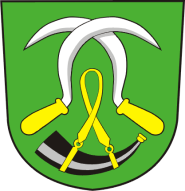             Obec Lukavice                                                                     Lukavice čp. 117, 561 51 Letohrad        _______________________________________________________________________________Žádost o finanční darpro dítě narozené po datu 1. 1. 2019 včetně, které má trvalý pobyt v LukaviciŽadatel(é): ....................................................................... Datum narození: ......................................................................................................... Datum narození: .......................................Adresa trvalého pobytu: .................................................................. Telefon (pro kontaktování k podpisu smlouvy) : ............................................................Jméno a příjmení dítěte: ............................................................... Datum narození dítěte: .....................................................................Adresa trvalého pobytu dítěte: ...........................................................................................................Způsob výplaty finančního daru: (nehodící se škrtněte)V hotovostiPřevodem na účet žadatele - číslo účtu, kód banky: ..............................................................Čestné prohlášení žadatele (ů):Prohlašuji, že žadatel(é) nebyl(i) v posledních 24 měsících veden(i) v seznamu dlužníků obce Lukavice.Jsem si vědom toho, že úmyslné uvedení nepravdivých údajů je přestupkem podle ust. § 2 odst. 2 písm. a) zákona č. 251/2016 Sb., o některých přestupcích, ve znění pozdějších předpisů.Prohlašuji, že jsem byl seznámen s „Pravidly pro poskytování finančního daru narozeným dětem“, která upravují poskytnutí finančního daru obcí Lukavice pro děti narozené po datu 1. 1. 2019 včetně, které mají trvalý pobyt v Lukavici.Souhlasím s tím, aby obec Lukavice zkontrolovala údaje uvedené v žádosti, tj. údaje o narození dítěte a jeho přihlášení k trvalému pobytu.Souhlasím s tím, aby obec Lukavice zpracovávala ve smyslu zák. č. 110/2019 Sb., o zpracování osobních údajů, ve znění pozdějších předpisů, a také podle čl. 6, odst. 1, písm. a), e) nařízení EU 2019/679 General Data Protection Regulation (GDPR) po dobu nezbytně nutnou osobní údaje mé a mého dítěte, a to pouze pro účely zajištění práv a povinností plynoucích z poskytnutí finančního daru.V Lukavici, dne .................................................		.........................................................									   podpis žadatele            Tuto část vyplňuje pracovník Obce Lukavice VEŘEJNOSPRÁVNÍ KONTROLA ADMINISTRATIVNÍ v souladu se zákonem č.320/2001 Sb.Správnost údajů ověřena:  			ano -  ne*  Žádost splňuje podmínky k uznání příspěvku: 	ano -  ne*  dne  ………………………………   								……………………………………							jméno a podpis oprávněného pracovníka úřadu Poskytnutí daru schváleno starostkou obce dne ……………………...........................................................									    podpis starostky